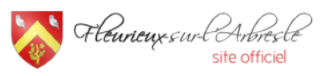 Guide de contribution des associations1 – Accès sous Vie Associative / Annuaire des associations en bas de page :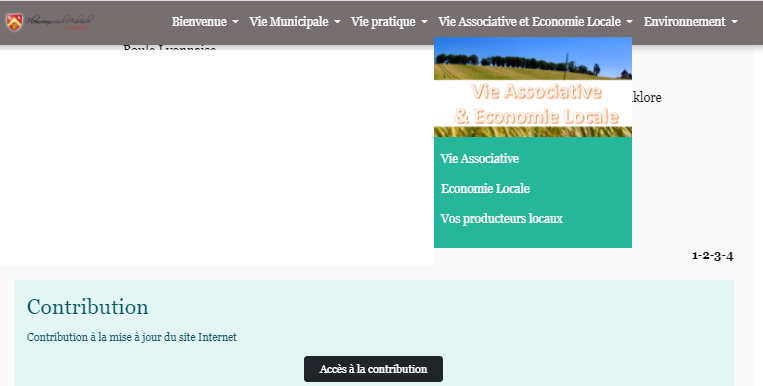 2 – Identification / Inscription sur Neopse :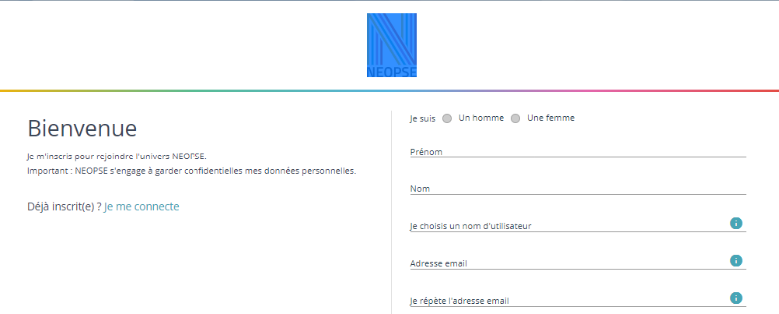 3 - Cliquer sur annuaire des associations en bas de page : 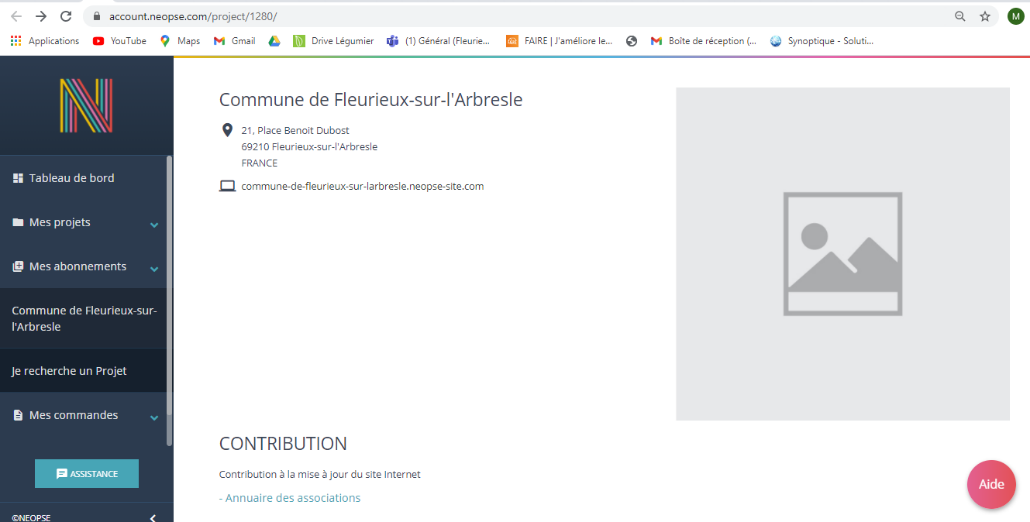 4 - Cliquer sur j’enregistre une fiche :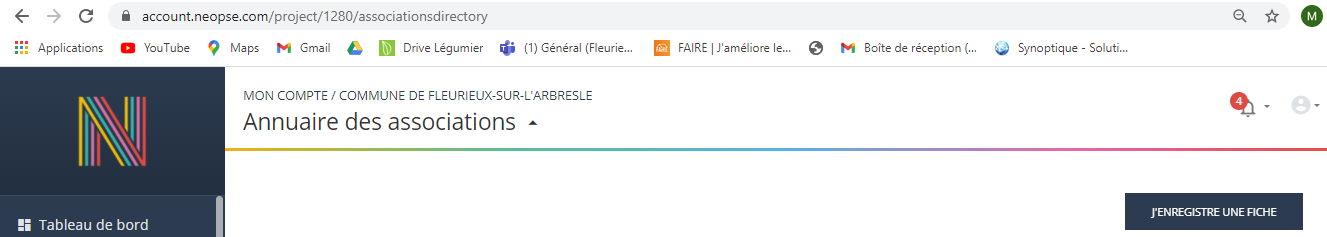 5 - Sélectionnez votre association :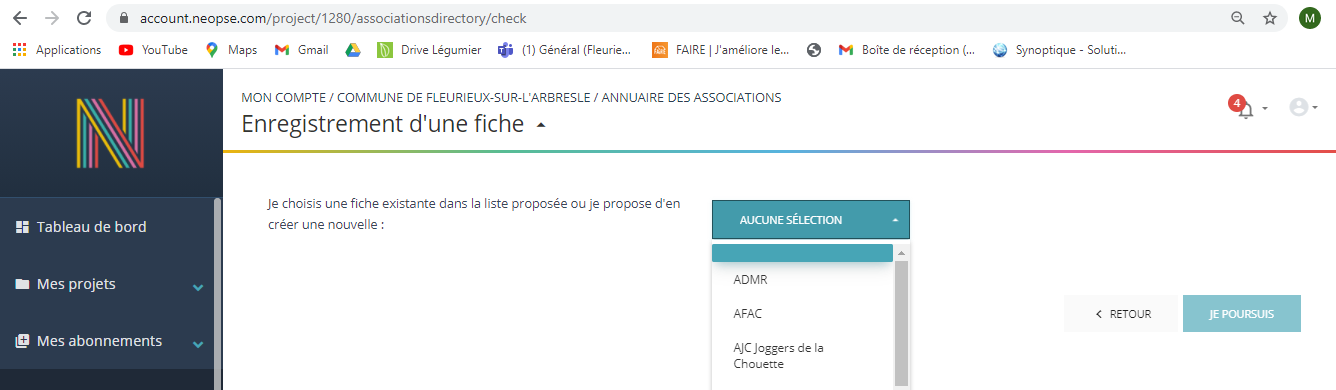 6 - Validez :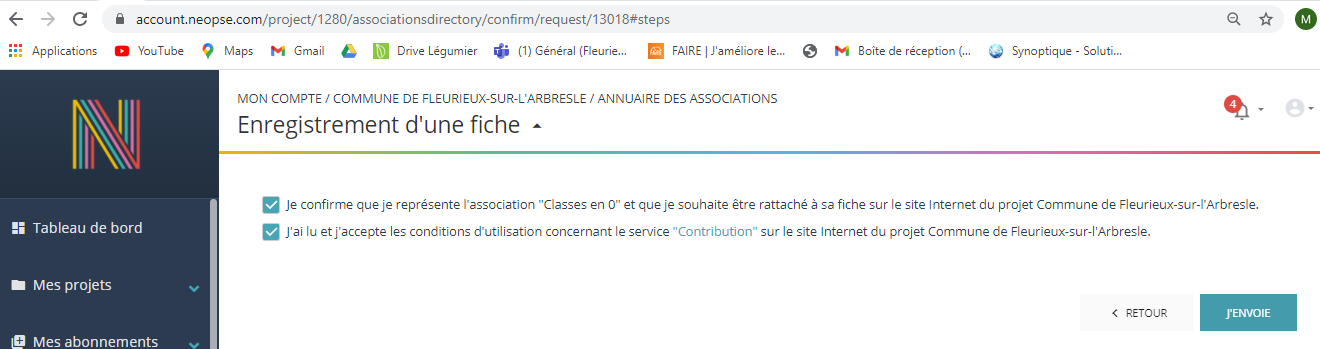 7 – Dès validation de votre demande par les services de la Mairie, vous recevrez un mail de confirmation et pourrez mettre à jour l’actualité & l’agenda de votre association